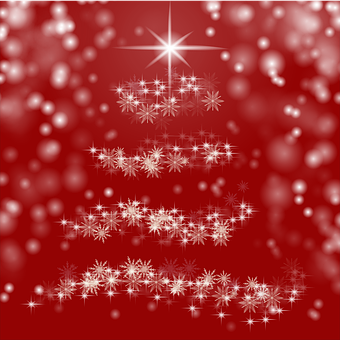 Středisko volného času Humpolec a RC DomečekpořádáPutování za vánoční pohádkouneděle 1. 12. 2019začátek v SVČ U Nemocnice 692   14 – 16 hod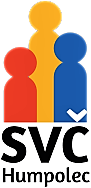 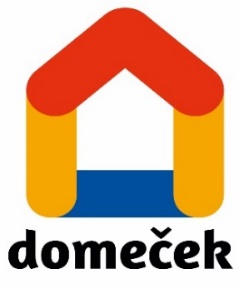 